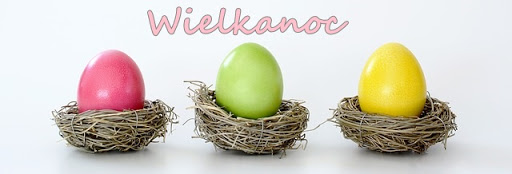 Kochani, w związku z tym, że zbliżają się Święta Wielkanocne, postanowiłam, że pominiemy niektóre tematy i powrócimy do nich po przerwie. Dziś, jutro i pojutrze skupimy się na realizacji treści związanych z Wielkanocą. Zaczynamy!Poniedziałek 6 kwietniaTemat : Wkrótce świetaCel lekcji:Uczeń:- czyta ze zrozumieniem- określa nastrój wiersza-zna zwyczaje związane z Wielkanocą-rozwiązuje zadania tekstowe 1.  Zapisz temat w zeszycie : Wkrótce święta. 2. Pod tematem lekcji narysuj lub wydrukuj krzyżówkę i rozwiąż. 	1.	2.	3.	4.5.	7.	 Wykluwa się z jaja.Nazwa nadchodzących świąt Może być świąteczny lub zakupowy.Przystrojone bazie.Zaczyna się 21 marca.Cukrowy, z chleba, masła lub pasący na hali.Uroczysty posiłek wielkanocny. 3. Wykonaj ćwiczenia str. 80- 814. Wykonaj ćwiczenie 20 na str. 973.Wykonaj ćwiczenia matematyczne str. 60-61